Publicado en  el 03/06/2015 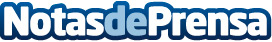 Navarra se presenta en la Expo de Milán como una región atractiva para invertirDatos de contacto:Nota de prensa publicada en: https://www.notasdeprensa.es/navarra-se-presenta-en-la-expo-de-milan-como_1 Categorias: Internacional Navarra http://www.notasdeprensa.es